BAYSWATER EXPLORATION AND PRODUCTION, Location # 440569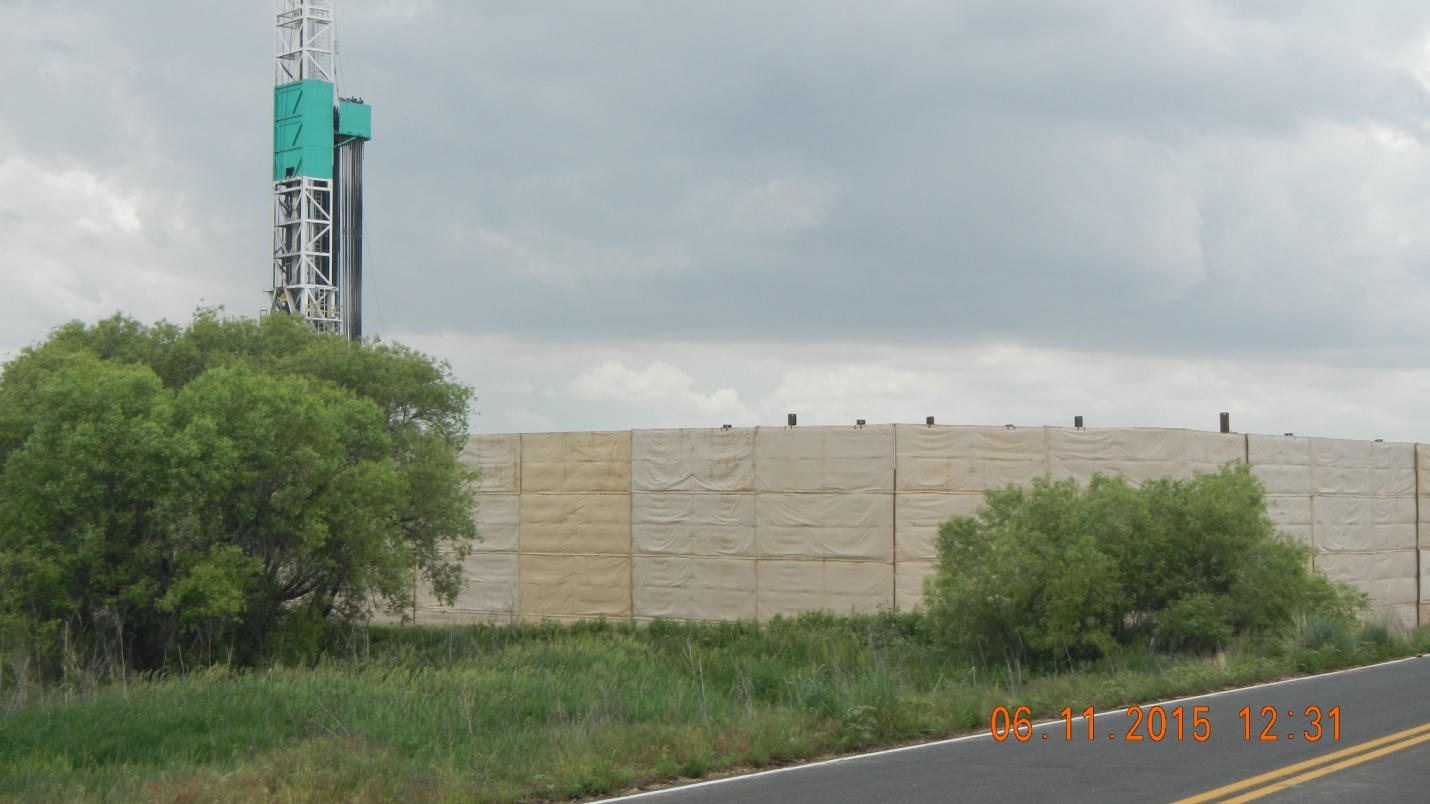 